Ո Ր Ո Շ ՈՒ Մ
28 ՀՈՒԼԻՍԻ 2023թվականի N 083-ԱՀԱՅԱՍՏԱՆԻ ՀԱՆՐԱՊԵՏՈՒԹՅԱՆ ԱՐՄԱՎԻՐԻ ՄԱՐԶԻ ԱՐՄԱՎԻՐ ՀԱՄԱՅՆՔԻ ԱՎԱԳԱՆՈՒ 2022ԹՎԱԿԱՆԻ ԴԵԿՏԵՄԲԵՐԻ 26-Ի ԹԻՎ 241-Ա ՈՐՈՇՄԱՆ ՄԵՋ ՓՈՓՈԽՈՒԹՅՈՒՆՆԵՐ ԿԱՏԱՐԵԼՈՒ ՄԱՍԻՆ Ղեկավարվելով «Տեղական ինքնակառավարման մասին» Հայաստանի Հանրապետության օրենքի 18-րդ հոդվածի 1-ին մասի 28-րդ կետով, «Նորմատիվ իրավական ակտերի մասին»  Հայաստանի Հանրապետության  օրենքի 33-րդ հոդվածի 1-ին մասի 1-ին կետով և 34-րդ հոդվածով և հիմք ընդունելով «Հայաստանի Հանրապետության Արմավիրի մարզի Արմավիր համայնքի ջրամատակարար» ՀՈԱԿ տնօրեն Դ. Ավետիսյանի 2023 թվականի հուլիսի 27-ի թիվ 4319 զեկուցագիրը՝ԱՐՄԱՎԻՐ ՀԱՄԱՅՆՔԻ ԱՎԱԳԱՆԻՆ ՈՐՈՇՈՒՄ Է՝1. Արմավիր համայնքի ավագանու  2022 թվականի դեկտեմբերի 26-ի ««Հայաստանի Հանրապետության Արմավիրի մարզի Արմավիր համայնքի ջրամատակարար» համայնքային ոչ առևտրային կազմակերպության աշխատողների քանակը, հաստիքացուցակը և պաշտոնային դրույքաչափերը հաստատելու մասին» թիվ 241-Ա որոշման մեջ կատարել հետևյալ փոփոխությունները.1) որոշման հավելվածի 2-րդ կետի «8-րդ» տողի «հաստիքային միավորները» սյունակի «4.0» թիվը կարդալ «5.0»2) որոշման հավելվածի 2-րդ կետի «հաստիքային միավոր - 27.5» տողը կարդալ «հաստիքային միավոր - 28.5»3) որոշման հավելվածի 1-ին կետի «Աշխատողների քանակը-28» տողը կարդալ «Աշխատողների քանակը-29»2.Որոշումն ուժի մեջ է մտնում ընդունման պահից:ՀԱՄԱՅՆՔԻ ՂԵԿԱՎԱՐ՝                   Դ. ԽՈՒԴԱԹՅԱՆ2023թ. հուլիսի  28
ք. Արմավիր
ՀԱՅԱՍՏԱՆԻ ՀԱՆՐԱՊԵՏՈՒԹՅԱՆ ԱՐՄԱՎԻՐ ՄԱՐԶԻ ԱՐՄԱՎԻՐ ՀԱՄԱՅՆՔԻ ԱՎԱԳԱՆԻ
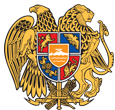 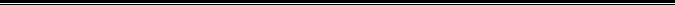 Հայաստանի Հանրապետության Արմավիրի մարզի Արմավիր համայնք 
ՀՀ, Արմավիրի մարզ, ք.Արմավիր, (0237) 2-36-54, armavirmunicipality@gmail.com